მუნიციპალიტეტის განვითარების სტრატეგიული ხედვამუნიციპალიტეტში არსებული ვითარებისა და სოციალურ-ეკონომიკური გარემოს    გათვალისწინებით, წარმოადგინეთ მუნიციპალიტეტის განვითრების ზოგადი სტრატეგიული ხედვა. ხედვა უნდა ეფუძნებოდეს მუნიციპლიტეტში თქვენ მიერ ჩატარებული კვლევის შედეგებს და პასუხობდეს იმ პრობლემებსა და გამოწვევებს, რომლებიც ანალიტიკურ დოკუმენტში გაქვთ აღწერილი.  ხედვის დოკუმენტში მოცემული უნდა იყოს: მუნიციპალიტეტის არსებული პოლიტიკის ალტერნატიული ვარიანტი (აქცენტი უნდა გაკეთდეს მუნიციპალიტეტის კომპეტენციას მიკუთვნებულ საკითხებზე);უმთავრესი ფაქტები/მონაცემები და არგუმენტები თქვენი შეთავაზების (ალტერნატივების) უპირატესობის წარმოსაჩენად;  ალტერნატივების განხორციელებასთან დაკავშირებული რისკები.მუნიციპალიტეტის განსავითარებლად, მუნიციპალიტეტის განვითრების სტრატეგიულ ხედვაში, სასურველია, თემის რესურსების ეფექტიანად გამოყენების გზები აისახოს. განსაკუთრებული აქცენტი იმ პრობლემების მოგვარებაზე უნდა გაკეთდეს, რომლებიც მუნიციპალიტეტის უფლებამოსილებებში შედის. შეეცადეთ, თქვენი მოსაზრებები და მსჯელობა არგუმენტირებული იყოს. *სასურველია, აღწერა არ აღემატებოდეს 2 გვერდს.პრიორიტეტული პრობლემა - დაძლევის გზა და განვითრების სტრატეგიაანალიტიკურ დოკუმენტში თქვენ უკვე გამოკვეთეთ პრობლემა, რომელსაც ყველაზე პრიორიტეტულად, გადაწყვეტას კი რეალისტურად მიაჩნევთ. აღწერეთ ამ პრობლემის მოგვარების ხედვა, გზა. თქვენ მიერ შემოთავაზებულ ხედვაში მკაფიოდ უნდა ჩანდეს მუნიციპალიტეტის როლი და ფუნქცია ამ კონკრეტული პრობლემების მოგვარებაში (უპასუხეთ კითხვებს: რა უნდა გააკეთოს მუნიციპალიტეტმა ამ პრობლემის მოსაგვარებლად? რატომ?). წარმოადგინეთ ფაქტები/მონაცემები და არგუმენტები პრობლემის მოგვარების თქვენ მიერ შეთავაზებული გზის უპირატესობის წარმოსაჩენად. აღწერეთ, როგორ აისახება ამ პრობლემის მოგვარება მოსახლეობაზე და მუნიციპალიტეტის განვითარებაზე. შეაფასეთ, რამდენად იძლევა არსებული სამართლებრივი რეგულაციები ამ პრობლემის მოგვარების საშუალებას. შეაფასეთ რისკებიც, რომლებიც თან ახლავს ამ შეთავაზების განხორციელებას.  გახსოვდეთ, რომ დოკუმენტი უნდა მომზადდეს თვითმმართველობის განვითარების პერსპექტივის გათვალისწინებით, შესაბამისად, მკაფიოდ უნდა ჩანდეს თვითმმართველობის როლი, ფუნქცია და პრობლემის გადაწყვეტისათვის აუცილებელი რესურსების მოძიების სავარაუდო გზები.წარმოადგინეთ ამ პრობლემის მოგვარებისათვის აუცილებელი აქტივობების გეგმა და ბიუჯეტი.გეგმა აღწერეთ პრობლემის მოგვარებისათვის საჭირო აქტივობები და ვადები - რა ნაბიჯები უნდა გადაიდგას, როდის და როგორ უნდა განხორციელდეს თქვენ მიერ რეკომენდებული აქტივობები. აღწერეთ მოსალოდნელი შედეგები და ინდიკატორები, რომლებიც თქვენი შეთავაზების ეფექტიანობას წარმოაჩენს. სასურველია, აქტივობები, ვადები, შედეგები და ინდიკატორები ცხრილის სახით იყოს წარმოდგენილი.ნიმუში:ბიუჯეტი წარმოადგინეთ თქვენ მიერ შემუშავებული გეგმის/პროექტის დეტალური ბიუჯეტი, რომელიც პრობლემის დასაძლევად არის აუცილებელი. აღწერეთ, რა რესურსებია საჭირო პრობლემის მოსაგვარებლად, რა ცვლილებები უნდა განხორცილედეს ბიუჯეტში ამ პრობლემის გადასაჭრელად და  როგორ შეიძლება აისახოს ის მუნიციპალიტეტის არსებულ ბიუჯეტში.   ბიუჯეტს თანდართული უნდა ჰქონდეს მკაფიო ანალიზი იმისა, თუ ფინანსური თვალსაზრისით რამდენად რეალისტურია შეთავაზება. ბიუჯეტი წარმოდგენილი უნდა იყოს ცხრილის სახით, დასაბუთება (ანალიზი) ნარატიული ფორმით. ბიუჯეტის მუხლები რეალურად არსებული ღირებულების ამსახველი უნდა იყოს.*სასურველია, II თავი არ აღემატებოდეს 5 გვერდს.მუნიციპალიტეტის ბიუჯეტი 2016ამ ნაწილში შეეცადეთ მუნიციპალიტეტის განვითარების თქვენ მიერ წარმოდგენილი ზოგადი გეგმის  შესაბამისად (თავი I), მუნიციპალიტეტის 2016 წლის ბიუჯეტის მონახაზი გააკეთოთ. 
განვითარების ზოგად გეგმაში, თქვენ მიერ პრიორიტეტად მიჩნეული მიმართულების დაფინანსების გარდა, უნდა ჩანდეს სხვა, თვითმმართველობისათვის აუცილებელი საქმიანობის ბიუჯეტირებაც. ბიუჯეტს უნდა გააჩნდეს პროგრამული სახე და უნდა მოიცავდეს:მუნიციპალიტეტის შემოსულობებს; მუნიციპალიტეტის გადასახდელებს;ბიუჯეტის პრიორიტეტებსა და პროგრამებს.გაითვალისწინეთ, რომ არ არის აუცილებელი მუნიციპალიტეტის 2016 წლის ბიუჯეტი არსებული საბიუჯეტო კოდექსის გათვალისწინებით იყოს შედგენილი, მთავარია, შეიცავდეს ზემოთ ჩამოთვლილ პარამეტრებს. ბიუჯეტში გათვალისწინებული უნდა იყოს მიმდინარე ხარჯები. თუ მუნიციპალიტეტის ბიუჯეტი 10 მლნ. ლარია, არ შეიძლება მთელი თანხა რომელიმე პრიორიტეტული საქმიანობის - მაგალითად, 30-40 კმ სიგრძის საგზაო ინფრასტრუქტურის რეაბილიტაციას მოხმარდეს. ბიუჯეტში უნდა ჩანდეს თვითმმართველობის ადმინისტრაციის საქმიანობისა და სხვა (წყალმომარაგება, საბავშვო ბაღების ფუნქციონირება და ა. შ.) მიმდინარე ხარჯებიც. *სასურველია, III თავი არ აღემატებოდეს 2 გვერდს.შეჯამებააღწერეთ, რა შედეგი ექნება მუნიციპლიტეტის განვითარების თქვენ მიერ შემუშავებულ ხედვასა და თქვენ მიერ გამოკვეთილი პრიორიტეტული პრობლემის მოგვარებას პოლიტიკური, ეკონომიკური და საზოგადოებაზე გავლენის თვალსაზრისით. *სასურველია, IV თავი არ აღემატებოდეს 1 გვერდს.	                                                                                 წარმატებას გისურვებთ!Nაქტივობავადებიშედეგებიშეფასებისინდიკატორები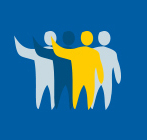 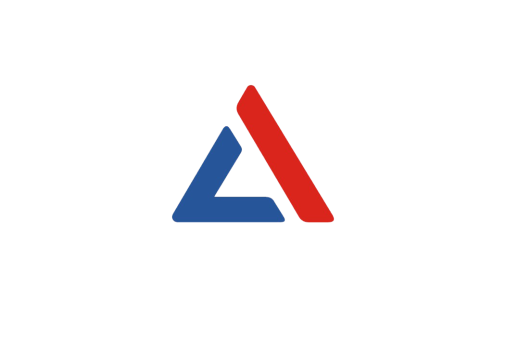 